Peaceful Valley ChurchFRIEND OF GODPastor Jim TrullSunday, November 28, 2010 And the scripture was fulfilled that says, "Abraham believed God, and it was credited to him as righteousness," and he was called God's friend.James 2:23 Be devoted to one another in brotherly love. Honor one another above yourselves.  Romans 12:10The Challenge- from last week:Make a decision _____________________one another whether you’re with each other or not with your _________________, actions and thoughts and manage that ________________________ every day.Being a Friend of God… Starts by __________________________ your life to Him.And he (Jesus) said to them all, If any man will come after me, let him deny himself, and take up his cross daily, and follow me. Luke 9:23 (KJV) Builds by remaining __________________________ to Him.Open your Bible to James 4:4-8You adulterous people, don't you know that friendship with the world is hatred toward God? Anyone who chooses to be a friend of the world becomes an enemy of God. James 4:4How to draw near to God:_______________ to God.Resist the devil.______________- Wash your hands and purify your hearts.Grieve and mourn over _________________.______________ yourself.Humble yourselves, therefore, under God's mighty hand, that he may lift you up in due time. 1 Peter 5:6 Results in powerful and _____________________ prayer.For the eyes of the Lord are on the righteous and his ears are attentive to their prayer, but the face of the Lord is against those who do evil." 1 Peter 3:12Open your Bible to James 5:13-16One Final ThoughtYou’ll never have a better friend than Christ.  Honor Him_____________, grow in your understanding of Christ through___________________, be faithful to obey His instruction and learn to live a powerful and effective life by __________________ in Him.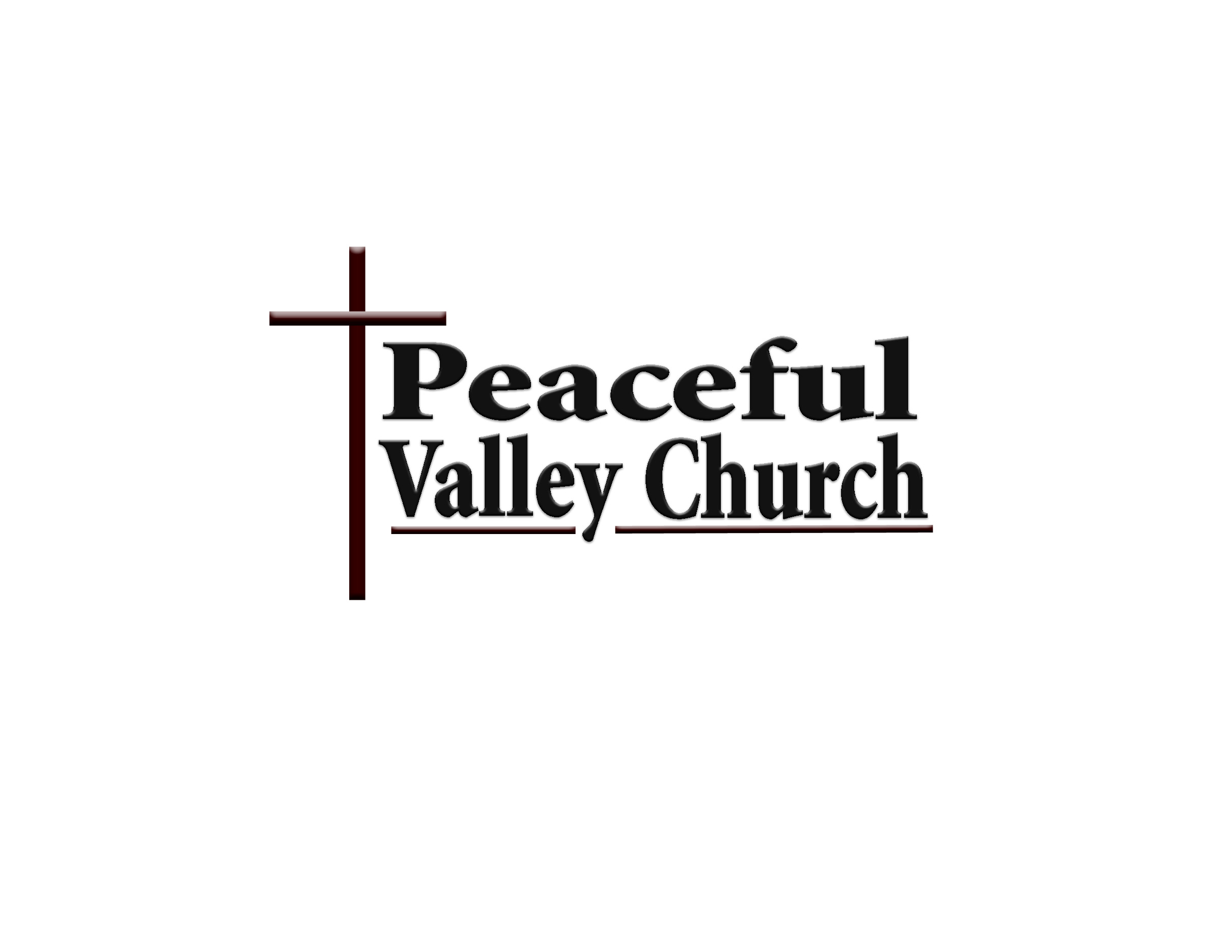 